WulkanizmDefinicja wulkanizmuWulkanizm oznacza ogół procesów i zjawisk związanych z wydobywaniem się magmy na powierzchnię Ziemi. Taką magmę wylaną na powierzchnię Ziemi nazywamy lawą. Wulkanizm powoduje powstanie wielu charakterystycznych form terenu, takich jak chociażby stożki wulkanówWpływ zjawisk wulkanicznych na środowisko przyrodnicze i działalność człowiekapozytywny wpływ wulkanizmunegatywny wpływ wulkanizmuCo możemy zrobić - jak zapobiegać / minimalizować skutki negatywne wulkanizmuRozmieszczenie wulkanów na ZiemiNa świecie na obszarach lądowych obecnie czynnych jest ponad 600 wulkanów.Największe nagromadzenia wulkanów występuje na granicy płyt litosfery (w strefie subdukcji, kolizji i ryftowej) oraz w obrębie tzw. plam gorąca.Ilościowo - zdecydowania większość z nich występuje w obrębie dna oceanicznego - stanowią je głównie małe i stosunkowo niegroźne wulkany podmorskie występujące w obrębie grzbietów śródoceanicznych (strefa ryftowa) - tylko nieliczne z nich wystają ponad powierzchnię oceanu (np. w obrębie Islandii : Hekla)Jakościowo - największe skupisko najaktywniejszych i najgroźniejszych wulkanów znajduje się na wybrzeżach w strefie subdukcji, szczególnie w obrębie Oceanu Spokojnego w obrębie tzw. Pacyficznego Pierścienia Ognia Pacyficzny Pierścień Ognia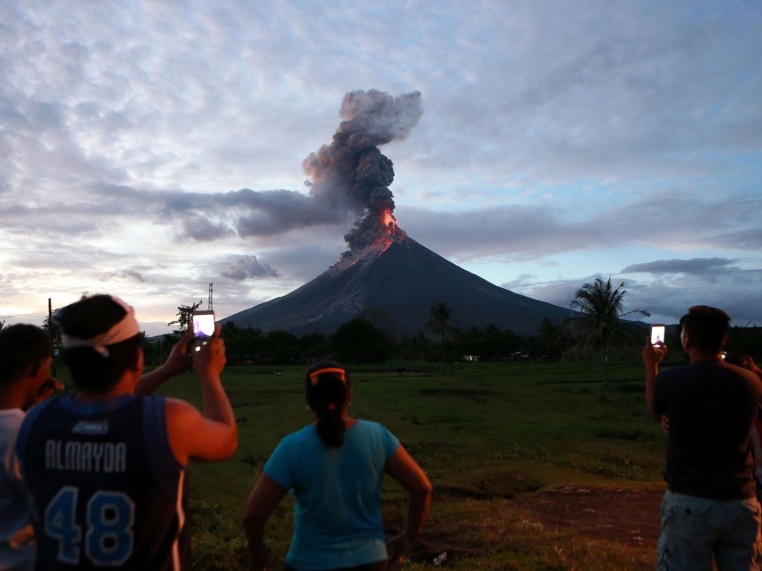 W jaki sposób wydostaje się lawa z wulkanu. Typy erupcjiwulkanizm centralnewulkanizm linijny (szczelinowy)Trapy wulkaniczne - pokrywy lawoweKaldera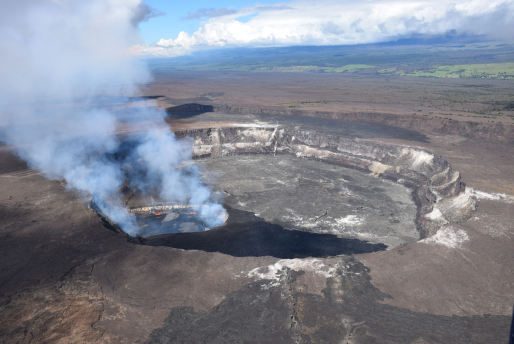 Fazy aktywności wulkanicznejPodział wulkanów ze względu na aktywnośćczynnedrzemiące lub uśpionewygasłeNajaktywniejsze wulkany w EuropieRodzaje materiału wulkanicznegolawagazyutwory piroklastycznebombylapillepiasekpumeksporwakiPodział wulkanów ze względu na rodzaj materiału dominującego w erupcji wulkanicznejwulkany efuzywne (lawowe, hawajskie)wulkany eksplozywnestratowulkany (wulkany mieszane)Procesy post wulkaniczneGejzery - występowanie i wykorzystanieObejrzyjcie filmy . Może pomogą wam zrozumieć procesy wulkanicznehttps://www.youtube.com/watch?v=JrbJx-Pm-00&t=11shttps://www.youtube.com/watch?v=Z8mL4IrS7TMhttps://www.youtube.com/watch?v=KSCQl2-M8Wghttps://www.youtube.com/watch?v=vhYYY3Sx2Tg&list=PLaktXNacezJRTFtBU--0NfL13ZUzIl2kA&index=3https://www.youtube.com/watch?v=iKuCkxSZXr8&list=PL9AB181A162790375&index=1https://www.youtube.com/watch?v=ekHUtuiUYuk&list=PL9AB181A162790375&index=2https://www.youtube.com/watch?v=SgMyDIJ1smg&list=PL9AB181A162790375&index=3https://www.youtube.com/watch?v=FJsz4kuUkN0&list=PL9AB181A162790375&index=4https://www.youtube.com/watch?v=y2kBRP8xVUo&list=PL9AB181A162790375&index=5https://www.youtube.com/watch?v=N4abFIO-Nys&list=PL9AB181A162790375&index=6